12.03.2020                                     с. Рязановка                                           № 20-пОб отмене постановлений   В соответствии с Федеральным законом от 06.10.2003 № 131-ФЗ «Об общих принципах организации местного самоуправления в Российской Федерации», руководствуясь статьей 6 Устава муниципального образования Рязановский сельсовет Асекеевского района Оренбургской области, постановляет:Постановление от 02.03.2009 № 20-п  «О введении систем оплаты труда работников бюджетных учреждений муниципального образования Рязановский сельсовет» -  считать утратившим силу. Постановление от 17.08.2010 № 17-п «Об утверждении Положения о комиссии по соблюдению требований к служебному поведению муниципальных служащих администрации муниципального образования Рязановский сельсовет Асекеевского района Оренбургской области и урегулированию конфликта интересов» -считать утратившим силу.Постановление от 18.10.2011 № 27-п «О порядке проведения антикоррупционной экспертизы нормативных правовых актов и их проектов» - считать утратившим силу.Постановление от 28.07.2011 № 24-п «Об утверждении средней стоимости квадратного метра жилой площади» - считать утратившим силу.Настоящее постановление вступает в силу после подписания.Глава муниципального образования                                               А.В. БрусиловРазослано: прокурору района, администрации района, в дело.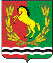 АДМИНИСТРАЦИЯМУНИЦИПАЛЬНОГО ОБРАЗОВАНИЯ РЯЗАНОВСКИЙ СЕЛЬСОВЕТ АСЕКЕВСКОГО РАЙОНА ОРЕНБУРГСКОЙ ОБЛАСТИП О С Т А Н О В Л Е Н И Е